NAIL POLISH MARBLE MUGS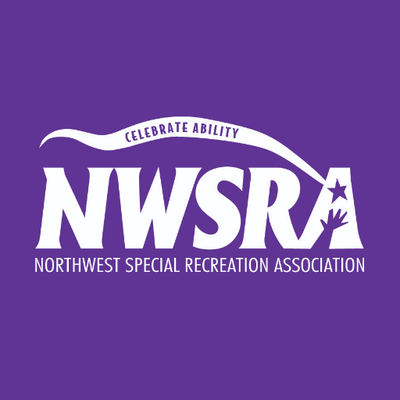 Supplies:ToothpicksLarge/deep bowlWaterMultiple nail polish colorsWhite ceramic mugDirections:Fill a bowl with warm water.Drop as many colors of nail polish in the water until you get the desired marble effect.Dip the mug in the water straight down and use the toothpicks to pick up excess nail polish that hasn’t adhered to the mugPull the mug out and let dry. 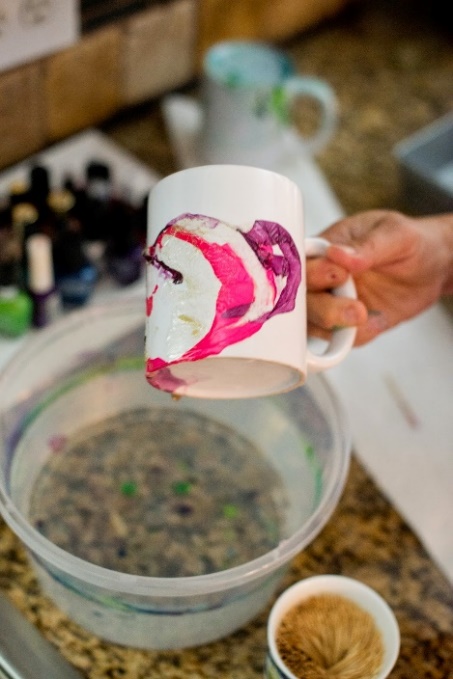 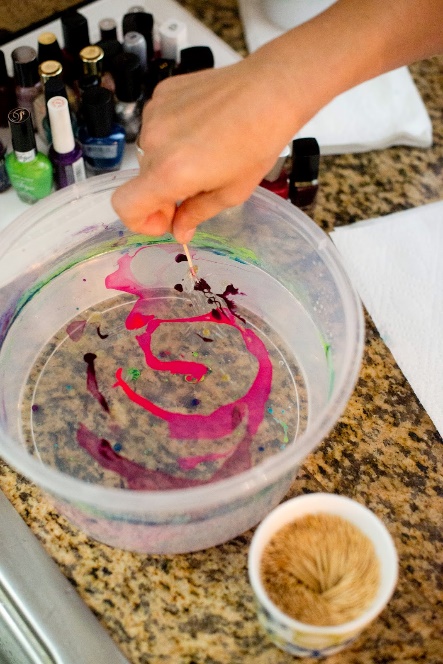 